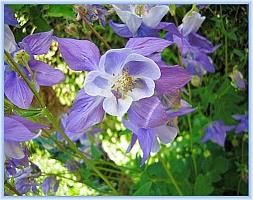 Meilės dvasios kvietimas - nešvaistykite gyvybinės energijosTavyje, dangiškame žemiškojo buvimo pranaše, mano visuotinė meilės dvasia Aš Esu vėl atsiskleidžia ir sveikina tave bei visus nuoširdžius žmones, kurie yra atviri tolesniems meilės lašams iš mano dangiškojo išminties šaltinio. Šiandien jūs priimate mane į savo vidų tiesiogiai per labai jautrų subtiliosios energijos ir kontaktinį kanalą, kuris egzistuoja tarp manęs, esančio dangiškoje pirminėje centrinėje saulėje, ir visų būtybių gyvybės branduolio visoje kūrinijoje per visą amžinybę. Mano pranešimas dvasiniais vaizdais dabar teka iš jūsų sielos gyvenimo branduolio per stipriai besisukančius sąmonės centrus į jūsų dvasiškai atvirą žmogiškąją sąmonę, todėl jį prižiūri dvi tyros dangaus būtybės. Jie rūpinasi, kad mano perduota žinia jūsų sąmonę pasiektų gimtąja kalba, daugiausia tinkama prasme.  Iš tiesų kiekviena diena šiame priešingame pasaulyje yra labai brangi tiems žmonėms, kurie kasdien lygiuojasi į mane, visuotinę meilės dvasią Aš Esu, ir nuoširdžiai stengiasi palaipsniui, be fanatizmo, bet su vidine rimtimi įgyvendinti savo dvasines žinias, kuriose yra įstatymo taisyklės ir tyrų būtybių gyvenimo ypatybės, kurių jie išmoko iš mano dangiškųjų pranešimų. Taip jie ne tik savanoriškai nugalės savo nepatrauklius charakterio bruožus, bet ir savarankiškai persiprogramuos į nuoširdžias dangiškąsias savybes, be to, taps vidiniais keliautojais į šlovingą, saulėtą ir įvairų dangiškąjį gyvenimą, kuris kadaise buvo jų pačių.  Kas dabar, paskutiniame žemiškojo gyvenimo etape, kai tamsios giliai puolusios būtybės gyvena savo pačių sukurtame puolimo pasaulyje, nuoširdžiai mėgsta lygiuotis į mane, vidinę meilės dvasią, ir, be to, dažniau bendrauja su manimi savo viduje, gaus gausių dovanų iš mano energijos šaltinio, dangiškosios pirminės centrinės saulės. Mano meilės galia prieinama kiekvienam žmogui, nesvarbu, kokiai tautai, rasei jis priklauso ir kokią pasaulėžiūrą ar gyvenimo būdą šiuo metu vis dar laiko teisingu.  Jūs, žmonės, žinote, kad Aš, savo didžiausios Visumos širdyje, visada esu prieinamas kiekvienai kosminei būtybei, kuri dėl įvairių priežasčių kreipiasi į mane ir bendrauja su manimi subtilia širdies kalba, kurią man kažkada perdavė dangaus būtybės, kai buvau sukurtas, nepriklausomai nuo to, ar ji gyvena grynojoje Būtyje, ar nuopuolio pasauliuose, nes mano gailestingoji sąmonė Pirminėje Centrinėje Saulėje yra nuolat taip orientuota visą amžinybę. Deja, šiandien dauguma žmonių su savo įsikūnijusiomis sielomis nebegali savyje iškviesti mano meilės galių, jau nekalbant apie tai, kad jie palaimingai jaučia mano meilės srautus, nes kasdien gyvena daugiausia priešingoje pasaulio vibracijoje, nepagalvodami, kad dėl to vis labiau netenka energijos. Jie patys kalti dėl didelio energijos stygiaus, tiksliau, jie kasdien turi mažiau gyvybinių jėgų, nes nėra suinteresuoti su manimi nuoširdžiai bendrauti, nors daugelis jų yra religinės ar dvasinės orientacijos. Jų dvasinis trumparegiškumas ir pasaulietiškumas neleidžia jiems įgyti daugiau energijos, kurią aš mielai perduočiau jiems iš savo dangiškojo meilės šaltinio jų gerovei ir sveikatai. Dabar Aš, beasmenė meilės dvasia Aš Esu, iš dieviškos rimties kreipiuosi į vidinius žmones, kurie dėl per didelio užimtumo dažnai pamiršta kelis kartus per dieną užmegzti dvasinį ryšį su manimi savo viduje. Kai kurie žmonės klaidingai mano, kad jie turi daryti gerą įspūdį savo bendrakeleiviams, nes turi daugybę užsiėmimų ir pagalbos, arba kad jie laikomi ypač darbščiais ir naudingais žmonėmis, todėl nesąmoningai save iškelia.  Kai kurie klaidingai mano, kad aš, visuotinė meilės dvasia, po jų žemiškojo gyvenimo apdovanosiu juos už daugybę nuopelnų gerai žinomiems žmonėms papildomomis energijomis ir dar pagirsiu. Tikrai to nedarysiu, nes dauguma jų tarnystės bičiuliams nebuvo nesavanaudiškos ir jie buvo nesąmoningai pakelti vienpolėmis energijomis iš nuopuolio pasaulio, t. y. liaupsių ar pagyrimų energijomis, taip pat dovanomis iš žmonių iš nuopuolio. Savo dažniausiai vis dar nesąmoningai savanaudišku elgesiu jie jau apdovanojo save žemėje. Tokia liūdna išvada peršasi žmonėms ir jų sieloms, kurie dar tinkamai nesuprato, ką reiškia nesavanaudiškai, be jokių paslėptų motyvų prisidėti prie kitų žmonių gerovės.  Jei norite kam nors padėti, patikrinkite, ar jūsų ketinimai tikrai nesavanaudiški, nes dangiškasis tyrų būtybių nesavanaudiškumas neturi jokių lūkesčių. Jei dangiškosios būtybės padėjo būtybei iš nuoširdžios užuojautos ir vidinio ryšio, jos niekada nenorės gauti iš jos pagyrimo ar dovanų, nes jų nesavanaudiška šviesi sąmonė to neturi.  Taip pat prašau, kad taupydami savo gyvybines jėgas rimtai ir toliaregiškai pagalvotumėte, kam norite padėti, nes daugelis žmonių iš bylos mėgsta verkšlenti ir gailėtis savęs, taip sudarydami klaidingą savo geros finansinės padėties gyvenime įvaizdį. Jie maskuojasi skųsdamiesi, nes puikiai žino, kad visada ras geros širdies žmonių, kurie iš užuojautos sutiks jiems padėti, pavyzdžiui, namuose ar atlikti kitus darbus, nors jie galėtų sumokėti už pagalbą arba galėtų tuos darbus ir reikalus atlikti patys.  Iš tiesų daug gerų ketinimų turinčių žmonių, kuriuos slegia pagalbininko sindromas, patiki tuo, o tai vieną dieną jiems turės neigiamų pasekmių, nes dėl daugybės nereikalingos pagalbos jie taip nusilps, kad taps imlesni įvairioms ligoms. Aš, dangiškoji meilės dvasia, norėčiau užkirsti tam kelią jūsų savisaugos labui, todėl siūlau jums daugybę patarimų, kad persvarstytumėte arba perspėčiau jus nešvaistyti savo brangios gyvybinės energijos nereikalingai pagalbai. Kadangi šiuo metu gyvenate vis mažesnės energijos pasaulyje, kuriame mažėja elementariųjų dalelių vibracijos ir mažėja jų energija, vis mažiau energijos į gamtą perduodama iš žemės, iš vandens ir oro elementų. Todėl iš kasdienio maisto ir gamtos stichijų gaunate vis mažiau energijos. Tai vyksta kasdien vis dažniau ir dažniau, nes pasaulio vibracija sparčiai mažėja dėl daugybės išorinių neigiamų veiksnių ir deviantinių žmonių atstūmimo. Tai tragiška žmonėms, ypač vyresnio amžiaus, nes jų ląstelės energiškai nyksta daug greičiau nei gyvybingų jaunų žmonių. Energijos trūkumas maiste, taip pat natūraliuose vaistuose ir maisto papilduose netrukus sukels pavojų sunkiai sergančių žmonių, kurių sveikimas priklauso nuo šio papildomo energijos šaltinio ir gyvybiškai svarbių medžiagų, gyvybei. Tačiau dabar energijos stokojančios ląstelės gauna mažiau energijos, nors joms būtinai reikia didesnio jos kiekio iš vidaus ir išorės. Todėl jums, dangiškieji sugrįžėliai, patariu gerai valdyti savo sąmonės energiją, nes tai labai svarbu kiekvienam šiame žemiškame etape. Dėl šios priežasties prašau jūsų nešvaistyti brangios gyvybinės energijos nereikalingai pagalbai, nes jos jums reikia kasdieniniams reikalams, užduotims ir pareigoms atlikti arba jūsų profesijai, kad jūsų egzistencija būtų garantuota. Visada iš anksto pasverkite ir įsiklausykite, ką jums sako jausmai, ar tikrai būtina padėti žmogui. Gerai apie tai pagalvokite, nes patariu ir prašau jūsų elgtis išmintingai, kad jūsų fizinis kūnas būtų aprūpintas gera energija. Jei norite kam nors padėti, iš anksto apsvarstykite, ar tai tikrai būtina, ar jus stipriai valdo pagalbininko sindromas. Jei tai ilgai trunkantis pagalbininko sindromas, jame tebėra savanaudiška programa, kuri saugoma jūsų sieloje ir žmogaus viršutinėje bei pasąmonėje ir neleidžia jums elgtis kitaip. Jei dabar atpažįstate savo netinkamą elgesį, ramiame gyvenimo etape paklauskite savęs, kokios priežastys verčia jus vis iš naujo padėti tam tikriems žmonėms arba koks motyvas jus skatina tai daryti. Tai labai svarbu jums paskutiniame šio pasaulio etape, kuriame jums liko gyventi neilgai, iš dalies dėl energijos stygiaus arba dėl to, kad Žemės planetoje netrukus nebeliks žmonių. Gerai pagalvokite, ar ne geriau būtų gerai valdyti savo gyvenimo energiją, kad dieną jaustumėtės geriau ir galėtumėte džiaugsmingai, be stipraus nuovargio atlikti užduotis ir pareigas. Mano meilės dvasia tik siūlo jums apsvarstyti patarimus, bet jūs patys nuspręskite, ar esate jiems atviri, ar juos atmetate.  Kai kurie dvasiškai atviri žmonės, ieškantys dangiškos tiesos ir gilių mano meilės dvasios paaiškinimų apie pranašus, norėtų iš manęs sužinoti, kokios yra tikrosios priežastys, kad kai kurie Dievą tikintys žmonės šiandien vis dar neįtariai gyvena su pagalbininko sindromu. Ne Aš, beasmenė meilės dvasia Aš Esu, pasėjau tokią kančios sėklą jų sielinėje žmogiškoje sąmonėje, kurioje taip pat yra fanatiško perdėto uolumo. Dabar iš manęs sužinosite, kas iš tikrųjų tai buvo ir kaip tai įvyko. Aš jus apšviesiu ir bendrais bruožais apibūdinsiu priežastis, kurios glūdi tolimoje žmonijos istorijoje. Tačiau prašau jūsų priimti mano dieviškąją apreiškimo kalbą savo vidine sielos širdimi, tada ją suprasite ne pažodžiui, o tik prasmingai ir dvasiškai toliaregiškai. Iš tiesų prieš tūkstančius metų religijos buvo įkurtos didžiųjų šio pasaulio valdovų įsakymu, kad pavaldūs žmonės nebūtų gundomi priešintis jų valdžiai ir neteisingoms duoklėms per griežtus gyvenimo įsakymus - neva mano duotus per apšviestus žmones. Žiaurūs valdovai pavedė jiems pažįstamiems pavaldiems žmonėms sudaryti religinius raštus, kuriuose aš, dangiškoji meilės dvasia, turėčiau pasirodyti, viena vertus, mylintis ir gailestingas, kita vertus, baudžiantis, keršijantis ir baudžiantis kaip dangiškasis valdovas, kad tikintieji bijotų manęs, jei nusižengtų vienai ar kelioms religinėms nuostatoms.  Tuometiniai valdovai apgaulės būdu pavedė savo išrinktiems vadovams sukurti religiją. Jie paskelbė savo pavaldiniams, kad aš juos išsirinkau kaip Dievo tarnus pasaulinei religijai sukurti ir kad dabar tikintieji sužinos, kaip jie gali sugrįžti į dangaus karalystę. Taip prasidėjo didžioji religinė katastrofa šiame pasaulyje geranoriškiems žmonėms, kurių sielos nuo nuopuolio dar nebuvo nukritusios taip žemai, kaip pasaulietiški ir religiniai arogantiški, valdingi vadovai.  To meto religiniai vadovai, kurie visada veikė kartu su didžiaisiais valdovais, pavaldžius Dievą tikinčius žmones išmokydavo kunigais, kurie vėliau tarpininkaudavo tarp jų ir religingų žmonių. Kai religiniai raštai buvo parengti ir jų turinys pamoksluose skelbiamas kaip neatšaukiama dieviška tiesa apie kunigus tikintiesiems, jie ne kartą ragino religingus žmones stengtis skleisti savo religinę doktriną. Vėliau vienuolynuose buvo rengiami vienuoliai, kurie vėliau buvo siunčiami misionieriauti į visą pasaulį. Apsisaugojimui tuometinis valdovas jiems pavesdavo didelę kariuomenę kareivių, kurie kartu su vienuoliais turėjo žiauriais metodais priversti netikinčius ar kitaip religiškai nusiteikusius žmones tolimose šalyse priimti savo religinius įsitikinimus - visa tai esą vyko pagal mano įkvėpimą ir nurodymus. Kunigai kartas nuo karto prašydavo religingų žmonių ginti Dievą ir savo religinį mokymą, aukotis, taip pat pasiaukojamai tarnauti artimui - neva vėl pagal mano nurodymus. Įžeidinėjimai prieš mano meilės dvasią neturėjo galo, nes jie puikiai žinojo, kaip padaryti žmones paklusnius, kurie net buvo pasirengę paaukoti savo gyvybę, kad įtiktų man, meilės dvasiai, tarnaudami artimui ir skleisdami religinį mokymą. Iš kunigų jie išgirdo tokį klaidingą teiginį: "Jei religingi žmonės aukotųsi tarnaudami savo artimui ir taip pat savo Dievui, tai po jų gyvenimo iš dėkingumo Jis juos už atlygį paimtų į dangaus karalystę".  Tokiu klaidinančiu teiginiu, vienu iš daugybės man, dangiškajai meilės dvasiai, priskiriamų, kunigų kastai prieš tūkstančius metų pavyko įstumti geros širdies, religiškai susaistytus žmones į pagalbininko sindromą, kad šis giliai įsišaknijęs psichinis pagalbininko saugojimas su fanatišku perdėtu įkarščiu vėl ir vėl trauktų jų sielą atgimti šiame tamsiame, pavojingame pasaulyje, kur jų vėl laukia naujas širdies skausmas.  Iš tiesų, geraširdžiai tikintieji Dievu, kuriuos stipriai skatino jų pagalbininko sindromas, įtemptai vykdė daugybę pagalbos veiksmų iki visiško fizinio išsekimo, dėl kurio kai kurie sunkiai susirgo ir jų gyvenimas baigėsi per anksti. Dėl daugelio kunigų klaidinančių pareiškimų daugybė Dievą tikinčių žmonių ir jų sielos iki pat jūsų žemiškojo laiko patyrė didelį širdies skausmą, kuris, atrodo, nesibaigs, nes pagalbininko sindromo prislėgti Dievą tikintys žmonės dėl savo dvasinio neišmanymo neįtaria, kokia yra tikroji priežastis. Tai, kad žmonės yra apgaudinėjami ir klaidinami, jau seniai buvo negailestingų, destruktyvių rudens būtybių, kurios dėl savo pamišimo dabar veda šį pasaulį į pražūtį, tikslas.  Dabar prašau geraširdžių žmonių, kurie patikėjo ankstesniais klaidingais religiniais teiginiais, dvasiškai pabusti ir persigalvoti, kad jie pagaliau išsivaduotų iš pagalbininko sindromo. Labai to linkiu jiems ir jų sieloms!  Geros širdies žmonėms duodu dar vieną patarimą, kuris gali padėti jums ne tik pasisemti daugiau energijos, bet ir greičiau dvasiškai subręsti.  Na, daugelis dvasiškai orientuotų žmonių dar nepastebėjo, kad jie dažnai bendrauja pokalbių rate arba telefonu be pertraukų, tarsi krioklys. Jie turi manyti, kad jų gana greitas kalbėjimas be pertraukos visada kyla tik iš jų proto arba yra iškviečiamas iš jų antsąmonės. Mano dangiškuoju požiūriu, tokiu kalbėjimo būdu jie negauna ryšio su savo vidine siela. Tai nereiškia nieko gero dvasiškai orientuotiems žmonėms, nes taip jie nesuteikia savo sielai galimybės bendrauti žmogaus sąmonėje, taip pat neperduoda savo žmogiškajam drabužiui iš mano meilės dvasios energijos, kuri į jį plūsta naktį. Ji labai dėl to liūdi naktimis, kai jos žmogus giliai miega, dažnai dėl to lieja ašaras ir prašo manęs, kad priverčiau jos žmogų suprasti, jog jis turėtų pereiti prie dvasiškai orientuotos, lėtesnės ir sąmoningos kalbos. Iš tiesų, kas greitai kalba, tas taip pat iššvaisto daug vienpolės gyvybinės energijos, kuri yra ląstelių branduolių genų bazėse, iš dalies perduota iš tėvų arba jų įsikūnijusios sielos. Todėl dvasiškai orientuotiems, greitai kalbantiems žmonėms patariu persigalvoti ir pradėti kalbėti lėčiau ir sąmoningiau, kad tai būtų naudinga jų pačių energijai. Jei tai praktikuosite dažniau, vieną dieną su džiaugsmu pastebėsite, kad jūsų vidinė siela palaiko jus impulsais ir energijomis, kai kalbate, todėl jūsų kalba tampa daug gilesnė ir švelnesnė. Tai yra nuoširdaus dvasinio žmogaus požymis, suteikiantis jo vidinei sielai galimybę toliau dvasiškai tobulėti, kad ji darytų didelę pažangą Vidiniame kelyje ir greičiau priartėtų prie dangiškojo gyvenimo. Jei persvarstysite mano patarimą ir pereisite prie naujo dvasinio kalbėjimo būdo, tuomet aš labai džiaugsiuosi jūsų siela. Mano visuotinė meilės dvasia visada pasiruošusi per Buvimo pasiuntinius padėti jums patarimais ir įspėjimais arba pakviesti jus į protą, bet niekada nesakysiu, kad privalote juos įgyvendinti ar jų paisyti gyvenime, ne, toks pareiškimas niekada neišeis iš mano rūpestingos meilės sąmonės, nes esu laisva visuotinė beasmenė būtybė dangiškoje Pirminėje Centrinėje Saulėje ir kiekvienai kūrinijos būtybei palieku laisvę amžiams. Mano visuotinė meilės dvasia yra švelni, duodanti beasmenė būtybė, kuri visada pasirengusi atiduoti energiją ne tik tyroms dangaus būtybėms, bet ir apsunkintoms būtybėms nuopuolio pasauliuose, tačiau tik tuo atveju, jei jos nešvaisto savo gyvybinės energijos. Perkeltine prasme tai reiškia, kad mano visuotinė sąmonė turi savybę atkreipti dėmesį į tai, kad būtybės apdairiai ir rūpestingai tvarkytų pirminės centrinės Saulės teikiamas energijas arba gerai jas paskirstytų savo planetiniam ir dvilypiam gyvenimui ir panaudotų ten, kur jų iš tikrųjų reikia. Taip užtikrinama, kad Pirminėje Centrinėje Saulėje visada būtų pakankamai paruoštų energijų, reikalingų vientisumui ir visai kūrinijos gyvybei kurti. Iš kitų meilės lašelių apreiškimų dauguma jūsų žino, kad po pasibaigusio eono ciklo dangiškosios būtybės gauna tam tikrą kiekį energijos naujam eonui, kurią jos kaupia savo vidinėje šviesaus kūno savastyje, kad galėtų asmeniškai naudoti dvigubuose ryšiuose ir kolektyviai sukurtame planetos gyvenime. Labai džiaugsmingai ir su dėkingumu jie tai gauna iš Pirminės Centrinės Saulės ir gali tai laisvai naudoti, pavyzdžiui, savo evoliucinės planetos naujam ar pertvarkytam dizainui, savo nuostabių būstų ir sodų puošybai, pilnaverčiam ir palaimingam dvigubam gyvenimui. Tačiau net ir čia jie nešvaisto savo vidiniame Aš sukauptos energijos, bet klausia savęs, kiek energijos jiems reikia, pavyzdžiui, namui ir jo gyvenamosioms patalpoms, sodui ar kitoms gyvenimo sritims pertvarkyti.  Jei atsirastų naujų planetos gyventojų, kurie sėkmingai užbaigė savo evoliuciją kitoje planetoje, būtina, kad planetos gyventojai sukurtų jiems gyvenamąją vietą. Tuomet jie prašo pirminės Centrinės Saulės, mano beasmenės dvilypės būtybės, papildomų energijų, kad galėtų atlikti energiškai sudėtingas užduotis ar būtiną veiklą, ir ji mielai jas suteikia. Jie tuo labai džiaugiasi, nes laikinai pajunta didesnį energijos kiekį savyje, kurio anksčiau nežinojo. Tuomet jie naudoja šias energijas kartu dviguboje sąjungoje arba su keliomis būtybėmis, kad naujieji gyventojai savo naujoje gyvenimo evoliucijoje galėtų gyventi ypač gražiame būste ir gyvenamojoje erdvėje ir toliau dvasiškai tobulėti savo tolesnėje evoliucijoje. Jų buvimo planetoje trukmė priklauso nuo jų evoliucijos pažangos, kurią jie gali laisvai nustatyti vienam ar keliems dangiškiesiems eonams.  Jų gyvenamojoje teritorijoje yra didelis sodas ir parkas su gražiausiomis gėlėmis. Naujoje gyvenimo srityje jie gali savarankiškai ir su dideliu džiaugsmu ją pertvarkyti ar pertvarkyti pagal savo evoliucijos lygį ir patirtį, kurią atsinešė iš daugelio kitų planetų, kuriose laikinai gyveno evoliucijos metu. Aš, visuotinė meilės dvasia, į tai nesikišu, nes jie gali gyventi visiškai laisvai, net ir be jokios artimiausių planetos kaimynų įtakos. Kiekviena dangiškoji būtybė visada gyvena kartu su duetu evoliucinėje planetoje. Tai būtina dangiškajai būtybei, nes pirmapradžiai tėvai savo naują kūrinį kūrė iš dvigubų dalelių ir perdavė dangiškąjį gyvybės principą į dvigubą būtybių ryšį, kurį jie žinojo iš ankstesnės kūrybos, ir tik taip jie galėjo patirti didžiulę palaimingą gyvenimo patirtį, dėl kurios labai džiaugėsi vienas kitu. Be to, dvilypis gyvenimo būdas suteikia būtybėms per jų palaimingus šviesos kūnų susijungimus, kuriuose jos švelniai atsiduoda savo širdies aukščiausiais meilės jausmais, unikalią galimybę iš savo gyvenimo branduolio ateiti į daugiau energijų iš dangiškosios Pirminės Centrinės Saulės. Dvigubas gyvenimo būdas yra įtvirtintas dangiškame gyvenimo įstatyme, todėl jokia būtybė negalės gyventi vienintelio gyvenimo dangiškoje būtybėje, net jei ji kadaise neteisėtai, nenormaliai ir savanaudiškai gyveno žemesnėje kritimo būtybėje. Dangiškosiose savybėse ir gyvenimo taisyklėse, jūs jas dar vadinate įstatymais, kurias gavau iš dangiškųjų būtybių saugoti ir kurias man leista visuotinai administruoti, nėra jokių nuobodžių tyrųjų būtybių gyvenimo variantų. Tai reiškia, kad dangiškosios būtybės mėgaujasi gyvenimo būdu, kurį jos skirtingai patiria savo evoliucinėse planetose. Tai išradingas, išradingas ir kūrybingas, daugybe variacijų pagražintas, jų gyvenimo džiaugsmą skatinantis užsiėmimas, be kurio jie niekada nenori apsieiti. Jiems visada pateikiu naujų, žavių ir išradingų staigmenų iš mano didžiausios visuotinės sąmonės, kurias jie gali įtraukti į savo planetos gyvenimą. Tuomet jie kartu nusprendžia, ar į gyvenimą įtraukti naują variantą, kuris dar labiau praturtintų jų ankstesnį palaimingą gyvenimą. Paprastai jie demokratiškai balsuodami nusprendžia, kad jiems rekomenduočiau savo meilės sąmonę, ir tada su didžiuliu džiaugsmu pastebi, kaip jų dvigubas ir planetos gyvenimas praturtėjo nauju variantu. Jų džiaugsmas ir dėkingumas už tai iš jų širdžių persiduoda man, beasmenei Aš Esu Dievybei, o aš savo ruožtu perduodu jį toms būtybėms, kurios planetos bendruomenėje sukūrė šį naują gyvybės variantą. Tuomet visos būtybės vienu metu kartu pajunta didžiulį džiaugsmą dėl savo gyvenimo šerdies, nes per ją yra susijusios viena su kita. Ryšyje su jais aš, dangiškoji meilės dvasia, ir mano beasmenė dviguba būtybė, pirmapradė centrinė saulė, patiriame jų palaimą ir esame dėkingi už šią visuotinę akimirką. Ar galite įsivaizduoti šį džiaugsmingą dangišką įvykį savo ribotoje žmogiškoje sąmonėje? Iš aprašymo dabar galite suprasti, kad mano dangiškoji meilės dvasia niekada nepasilieka būtybių dėkingumo ir džiaugsmo vien sau, bet dalijasi juo arba perduoda jį būtybėms, kurios išplėtė ir labai praturtino dangiškąjį gyvenimą naujomis gyvenimo atmainomis, be kita ko, taip pat kūrinijos tėvams, kurie labiausiai prisidėjo prie to, kad jų mylimi sūnūs ir dukterys visada galėtų laisvai, nepriklausomai ir palaimingai gyventi dvilypėje sąjungoje ir kartu su savo planetų gyventojais. Jūsų nuoširdžią padėką ir vidinį džiaugsmą, kuriuos jūs, vidinės žmogiškosios būtybės, dovanojate man nuoširdžioje maldoje ar trumpame pokalbyje, pasilieku ne sau, bet perduodu juos dangiškoms būtybėms, kurios nuoširdžiai bendrauja su manimi kosminėje akimirkoje ir yra atviros įvairiems ryšiams, tiek iš dangiškojo evoliucinio gyvenimo, tiek iš gyvenimo rudens pasauliuose. Pavyzdžiui, siūlau jiems nuotraukas tų būtybių iš rudens pasaulių, kurios siuntė man savo džiaugsmingus ir dėkingus meilės impulsus. Tai tokios imlios dangiškosios būties būtybės, kurios ankstesniame bendrame gyvenime dangiškojoje evoliucinėje planetoje buvo labai šilti draugai ir kurios, kaip išganymo plano būtybės, kartu daug prisidėjo prie Kūrinijos kūrimo ir jos gelbėjimo. Jie labai džiaugiasi kai kuriais savo dabartinio gyvenimo žemėje vaizdais, kuriuos dangaus būtybės mato iš manęs per savo gyvenimo šerdį. Jie ypač džiaugiasi sužinoję, kad įsikūniję buvę draugai šiame tamsiame žmonių pasaulyje sugebėjo gyventi aukštesnėmis vibracijomis ir yra grįžę dangiškuoju keliu atgal, padarė dvasinę pažangą, todėl jų sielos jau spėjo atrasti daugybę prisiminimų apie buvusį dangiškąjį gyvenimą.  Iš mano trumpo aprašymo dabar žinote šiek tiek daugiau apie dangiškųjų būtybių gyvenimą. Be to, jūs galėjote sužinoti, kad mano beasmenė meilės būtybė ir tyros būtybės niekada nelaiko padėkos iš kitų būtybių širdies tik sau, bet visada įtraukia mane ir kitas planetos būtybes. Iš šios iliustracijos suprasite, kad visos dangiškosios būtybės, įskaitant mane, Aš Esu Dievybę, gyvena beasmenį gyvenimą ir kad mes bendraujame tarpusavyje. Toks gyvenimas įmanomas tik esant būties lygybei, teisingumui, absoliučiai laisvei ir didelei tarpusavio draugystei. Jūs, vidiniai žmonės, paklauskite savęs, kaip toli esate nuo mūsų šlovingo dangiškojo lygybės gyvenimo, kuriam priklausau ir aš, visuotinė meilės dvasia, taip pat nuo teisingumo, laisvės, empatijos ir nuoširdumo. Jei norite grįžti į dangiškuosius šviesos namus, paskubėkite atpažinti savo dirbtinius gyvenimo būdus, skirtus savo egocentriškai reputacijai puoselėti, ir atsiskirti nuo jų, nes jie jums yra blogis ir susieja jus ne tik su su asmeniu susijusiu nepataisomų nuopuolio būtybių gyvenimu, bet ir su materija. Jei teisingai supratote mano dangiškosios meilės dvasios nuorodas savo širdyje, tikrai norėsite išnaudoti vienintelį žemėje likusį trumpą laiką, kad išsilaisvintumėte iš su asmeniu susijusio ir jį vertinančio gyvenimo būdo pančių. Jei norite, su mano vidine pagalba. Tačiau iš anksto žinokite, kad tai bus vidinė kova ne tik su savęs nugalėjimu, bet ir su nematomomis apgaulingomis sielomis, kurios kasdien stebi jūsų gyvenimo būdą ir nori jus suvilioti. Jiems bus gerai, jei ir toliau liksite jų asmeniniame tamsiame pasaulyje iki jo pabaigos, nes jie naudojasi jūsų kasdiene energija. Jei elgsitės į asmenį orientuotai, jie gali prasiskverbti į jūsų atvirą aurą ir pašalinti iš jūsų energijas. Todėl gerai pagalvokite, ar norite tai leisti vis labiau energijos stokojančiame pasaulyje, ar verčiau pereiti prie dvasiškai aukštesnio, beasmenio gyvenimo, leidžiančio kasdien gauti daug daugiau energijos iš mano dangiškojo meilės šaltinio. Bet aš palieku tai spręsti jums, nes laikau jus laisvomis būtybėmis, nesvarbu, kurioje kosminės būties vietoje esate. Linkiu jums tik to, kad būdami laisvi priimtumėte mano rekomendaciją ir netrukus vėl įžengtumėte į dangiškąją būtį kaip tyros palaimingos meilės šviesos būtybės. 